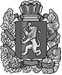 АДМИНИСТРАЦИЯ ИЗУМРУДНОВСКОГО СЕЛЬСОВЕТАИРБЕЙСКОГО РАЙОНА  КРАСНОЯРСКОГО КРАЯ  ПОСТАНОВЛЕНИЕ   09.06.2022	             п. Изумрудный		                       № 37-пгВ целях определения исходной базы для формирования бюджета Изумрудновского сельсовета на очередной финансовый год в соответствии со статьей 172 Бюджетного кодекса Российской Федерации, статьей  12 Положения "О бюджетном процессе в муниципальном образовании Изумрудновский сельсовет», утвержденного решением Изумрудновского сельского Совета депутатов от 22.11.2013г. № 22  ПОСТАНОВЛЯЮ:1. Утвердить Прогноз социально-экономического развития Изумрудновского сельсовета на 2022 год и плановый период2023-2024 годов (Приложение №1).2. Контроль за выполнением настоящего Постановления оставляю за собой.3. Постановление вступает в силу со дня подписания.           4. Постановление  от  05.11.2019 года № 30 Об утверждении прогноза социально-экономического развития Изумрудновского сельсовета на 2020год и плановый период 2021-2022 годов считать утратившим силу.Глава  сельсовета		                                             Косторной С.Н. Приложение №1к постановлению  администрации Изумрудновского сельсоветаот «09»  июня 2022г. №37Прогноз социально-экономического развития Изумрудновского сельсоветана 2022 год и плановый период 2023-2024 годов1. Общие положенияОсновные параметры прогноза социально-экономического развития Изумрудновского сельсовета на 2022 год и плановый период 2023-2024 годов сформированы в соответствии с учетом итогов социально-экономического развития сельсовета в 2020 году и за девять месяцев 2021 года, решением Изумрудновского сельского Совета депутатов №22-рс от 22.11.2013 года 
«О бюджетном процессе в муниципальном образовании Изумрудновский сельсовет».В 2022 году и плановом периоде 2023-2024 годов прогноз социально-экономического развития в Изумрудновском сельсовете будет осуществляться 
на основе:анализа социально-экономического развития Изумрудновского сельсовета за последний год (во взаимосвязи с показателями исполнения бюджета);основных социально-экономических показателей и направлений деятельности администрации Изумрудновского сельсовета в 2022 году;2. Приоритетные направления развития ИЗУМРУДНОВСКОГО сельсовета на 2022-2024 годыВ соответствии с Комплексной программой социально-экономического развития Изумрудновского сельсовета от 09.06.2022 № 37-пг до 2024 года приоритетными направлениями развития сельсовета на 2022 и плановый период 2023 года являются:-сохранение человеческого потенциала, улучшение количественных и качественных характеристик уровня жизни жителей Изумрудновского сельсовета, повышение уровня здоровья, работоспособности и творческой активности;-увеличение доходов бюджета, повышение собираемости местных налогов и сборов и оптимизация расходов;-обеспечение сохранности, модернизация и развитие улично-дорожной сети МО Изумрудновский сельсовет; повышение комплексной безопасности дорожного движения;-выполнение обязанностей в качестве собственника муниципальных жилых помещений в соответствии с требованиями законодательства;-проведение запланированных мероприятий по благоустройству Изумрудновского сельсовета;- участие в федеральных и краевых программах;-развитие физкультурно-массовой, оздоровительной и спортивной работы, детско-юношеского спорта, пропаганда здорового образа жизни;-развитие культуры и искусства.3. Основные тенденции предшествующего периодаНа территории поселения находятся предприятия такие как Край ДЭО  которое занимается обслуживанием и ремонтом автомобильных дорог района. На станции Ирбейская происходит отгрузка и отправка угля и лесной продукции за пределы района, также есть предприятия малого бизнеса занимающиеся лесозаготовками, переработкой, перевозкой древесины, такие как ИП Комаров Е.П. ИП Краснояров .Происходит снижение числа безработных граждан, состоящих на учете в центре занятости населения. В 2020 году численность безработных составляет 5 человек. В 2021 году численность безработных снизилась и составляет 4 человек.Уровень среднемесячной заработной платы за 9 месяцев 2020 года повысился на 13 % к уровню 2019 года и составил –21 916,71 рублей; в 2021 году 22 150,80 рублей, в 2022 году 23 657,05 рублей, в 2023 году 25 265,73 рублей.В демографической ситуации за 2021 год происходит превышение показателя смертности над рождаемостью:численность зарегистрированных родившихся – 8 человек, зарегистрированных умерших – 16 человека.В поселении согласно плана благоустройства за прошедший трехлетний период выполнены следующие работы:В летне-осенний период на территории поселения осуществляется ремонт автомобильных дорог: приобретение ПЩС и щебня ,отсыпка и грейдерование по улицам п.Изумрудный и п.Малый Ирбей в летний и зимний периоды.В 2021 году уложено асфальтовое покрытие  212,9 метров в п.Изумрудный пер.Центральный.За счет средств районного бюджета в 2022 году произведен ремонт  водозапорной скважины башни в п.Изумрудный в связи с аварией.За счёт краевого бюджетирования (Край Дэо)  отремонтированы 2 съезда  дорог в п.Изумрудный в 2022 году.Приобретены дорожные знаки для установки в количестве 4 штуки ( в 2020 и 2021 годах)Отсыпано новое дорожное покрытие ул.70 лет Октября и проведен водопровод протяжённостью 100 метров в связи со строительством новых жилых домов.Ежегодно производится очистка мест общего пользования от мусора и травы  в поселениях.Установлено дополнительно 6  баков под вывоз ТКО.Произведено спиливание тополей в п Малый Ирбей которые угрожали детской площадки  в количестве 6 штук, в п.Изумрудный 7 тополей .В 2021 году установлена плоскостная спортивная площадка в п.Изумрудный.Администрация сельсовета ежегодно участвует в грант программах Красноярского края «Жители за чистоту и благоустройства» в результате были выделены денежные средства из краевого бюджета на реализацию грантов:-2020 год 69,79 на уличное освещение п.Изумрудный-2021 год 250,00 на установку игрового комплекса п.Малый Ирбей-2022год 50,00 на уличное освещение п.Малый Ирбей В рамках подпрограммы «Дороги Красноярья» государственной программы Красноярского края нам были выделены денежные средства на содержание автомобильных дорог общего пользования местного значения в 2021 году в сумме 1389,00 т.р- на эти средства на работы по текущему ремонту асфальтобетонного покрытия  п. Изумрудный пер. Центральный.  На  плановый период 2022-2024 в рамках подпрограммы по модернизации улично-дорожной сети запланировано провести ямочный ремонт внутрипоселковых дорог с асфальтобетонным покрытием по пер.Центральный.В 2020 году резко снизились налоговые доходы бюджетной системы Изумрудновскогосельсовета по сравнению предыдущими годами (Таблица 1).Таблица 1Динамика доходов бюджетной системыИзумрудновского сельсовета4. ФАКТОРЫ И УСЛОВИЯ СОЦИАЛЬНО-ЭКОНОМИЧЕСКОГО РАЗВИТИЯИЗУМРУДНОВСКОГО СЕЛЬСОВЕТА В 2020 ГОДУ И ПЛАНОВОМ ПЕРИОДЕ 2022-2024 ГОДОВ.Разработка параметров прогноза социально-экономического развития Изумрудновского сельсовета осуществлялась с учетом складывающейся динамики экономического развития Российской Федерации и Красноярского края, особенностей социально-экономического развития Изумрудновского сельсовета.Целевой установкой среднесрочного развития Изумрудновского сельсовета останется повышение качества жизни населения. Администрации Изумрудновского сельсовета предстоит принять комплекс мер, ориентированных на повышение уровня и качества жизни населения, комфортности проживания в нем граждан.В соответствии с положениями статьи 179 Бюджетного кодекса Российской Федерации бюджет Изумрудновского сельсовета на 2022 год и плановый период 2023-2024 годов формируется на основании муниципальной программы (подпрограмм).  -Об утверждении Программы  комплексного развития систем коммунальной, транспортной и социальной инфраструктуры Изумрудновского сельсовета Ирбейского района Красноярского края до 2024 г.»Об утверждении прогноза социально-экономического развития Изумрудновского сельсовета на 2022 год и плановый период 2023-2024 годовНаименование показателя2019 г.(тыс.руб.)2020 г.(тыс.руб.)2021 г.(тыс.руб.)На 01.09 2022 г.(тыс.руб.)Налог на доходы физических лиц с доходов, источником которых является налоговый агент116,395,6106,686,9Налог на доходы физических лиц с доходов, полученных от осуществления деятельности физическими лицами----Налог на доходы физических лиц с доходов, полученных в соответствии со статьей 228 Налогового кодекса----Доходы от уплаты акцизов на дизельное топливо, моторные масла, автомобильный и прямогонный бензин64,575,687,6132,8Единый сельскохозяйственный налог0,40,3--Налоги на имущество88,534,081,555,3Земельный налог с организаций10,013,730,818,0Земельный налог с физических лиц10,327,390,822,5Государственная пошлина----Доходы, получаемые от арендной платы35,355,563,648,1Прочие доходы от оказания платных услуг----Доходы от продажи НМА----Денежные взыскания, штрафы----Дотации на выравнивание бюджетной обеспеченности4270,17658,96627,03867,5Субвенции на осуществление первичного воинского учета70,482,282,464,6ИТОГО:4665,88043,17170,34295,7